                 TUATARA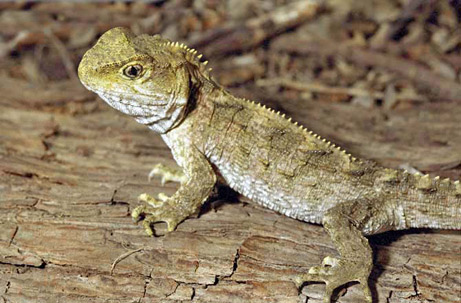 Je edina predstavnica prakuščarjev, ki so doživeli svoj razcvet pred 200 milijoni let.Je živi fosil, kar pomeni, da se v teh 200 milijonih let ni spremenila.Ohranila se je le na Novi Zelandiji. Prebiva v rovih.Rada ima nižje temperature.Raste zelo počasi in šele po 50, 60-ih letih popolnoma odraste.Kot odrasla žival zraste do 60 cm.Živi zelo dolgo-njihova povprečna starost je 120 let.